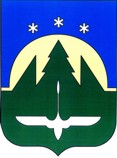 Муниципальное образованиеХанты-Мансийского автономного округа – Югрыгородской округ город Ханты-МансийскДУМА ГОРОДА ХАНТЫ-МАНСИЙСКАРЕШЕНИЕ№ 169-VI РД							                                              Принято									29 сентября 2017 годаО внесении изменений в Решение Думы города Ханты-Мансийска от 26 сентября 2008 года № 590 «О Правилах землепользования и застройки территории города Ханты-Мансийска»Рассмотрев проект изменений в Решение Думы города Ханты-Мансийска  от 26 сентября 2008 года № 590 «О Правилах землепользования и застройки территории города Ханты-Мансийска» (в редакции решений Думы города Ханты-Мансийска от 18 декабря 2009 года № 901, от 26 марта 2010 года № 964,                от 29 октября 2010 года  № 1046, от 17 декабря 2010 года  № 1085, от 24 июня 2011 года № 46, от 30 марта 2012 года № 206, от 29 июня 2012 года № 242,               от 20 июля 2012 года № 256, от 04 февраля 2013 года № 344 – V РД, от 01 марта 2013 года № 358 – V РД, от 26 апреля 2013 года № 381 – V РД, от 03 июня 2013 года № 395 – V РД, от 19 июля 2013 года № 415 – V РД, от 30 сентября 2013 года № 429 - V РД, от 28 октября 2013 года № 439 - V РД, от 28 октября 2013 года         № 440 - V РД, от 03 декабря 2013 года № 453 - V РД, от 03 февраля 2014 года          № 477- V РД, от 03 марта 2014 года № 488 - V РД, от 03 марта 2014 года № 492 - V РД, от 30 ноября 2015 года № 726-V РД, от 24 июня 2016 года № 831 - V РД,          от 20 декабря 2016 года № 53-VI РД, от 27 декабря 2016 года № 63-VI РД,                 от 30 января 2017 года  № 76- VI РД, от 22 февраля 2017 года , от 28 апреля 2017 года , от 30 июня 2017 года , от 29 августа 2017 года № 149-VI РД), учитывая результаты публичных слушаний от 25 июля 2017 года, руководствуясь частью 1 статьи 69 Устава города Ханты-Мансийска,Дума города Ханты-Мансийска РЕШИЛА:1.Внести изменения в Решение Думы города Ханты-Мансийска от 26 сентября 2008 года № 590 «О Правилах землепользования и застройки территории города Ханты-Мансийска» согласно приложению к настоящему Решению.2.Настоящее Решение вступает в силу после дня его официального опубликования.Председатель                                                                    ГлаваДумы города Ханты-Мансийска                                  города Ханты-Мансийска_______________К.Л. Пенчуков                                  ______________М.П. РяшинПодписано                                                                          Подписано29 сентября 2017 года                                                      29 сентября 2017 годаПриложение к Решению Думы города Ханты-Мансийска                                                   от 29 сентября 2017 года №169-VI РДИзмененияв Решение Думы города Ханты-Мансийска от 26 сентября 2008 года № 590 «О Правилах землепользования и застройкитерритории города Ханты-Мансийска» 	В приложении к Решению Думы города Ханты-Мансийска от 26 сентября 2008 года№ 590 «О Правилах землепользования и застройки территории города Ханты-Мансийска» (далее - Правила):Приложение к Правилам «Карта градостроительного зонирования. Границы территориальных зон городского округа» изложить в новой редакции согласно приложению 1 к настоящим изменениям  с учетом: изменения границы зоны административно-делового назначения (ОДЗ 201) планировочного микрорайона 2:1:6 планировочного района 2:1 за счет территории общего пользования в районе земельного участка по ул. Мира, 108, согласно приложению 2 к настоящим изменениям.изменения границы зоны автомобильного транспорта (ТЗ 502) планировочного микрорайона 2:1:6 планировочного района 2:1 за счет территории общего пользования в районе земельного участка по ул. Мира, 102, согласно приложению 2 к настоящим изменениям.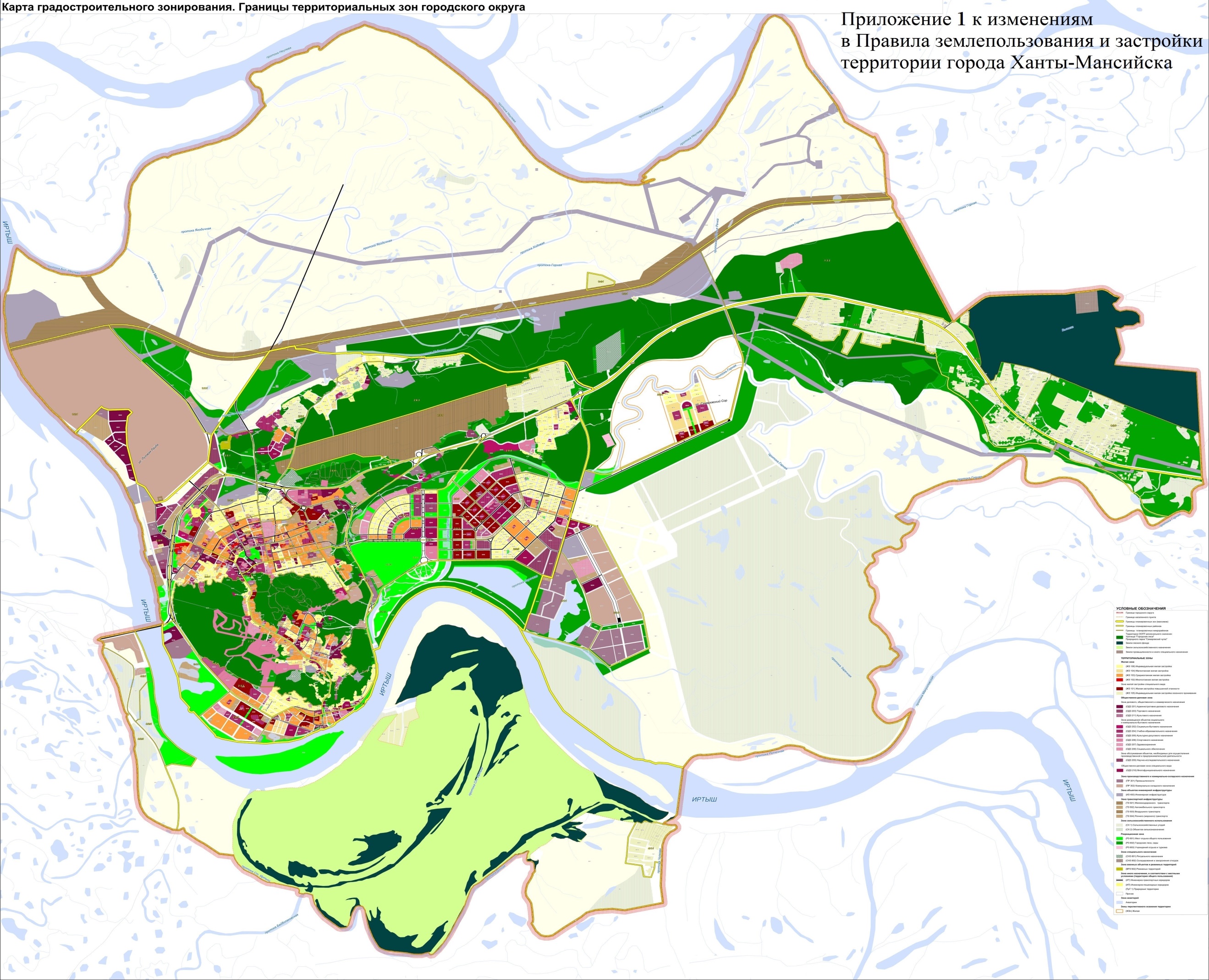 Приложение 2к изменениям в Правила землепользованияи застройки территории города Ханты-Мансийска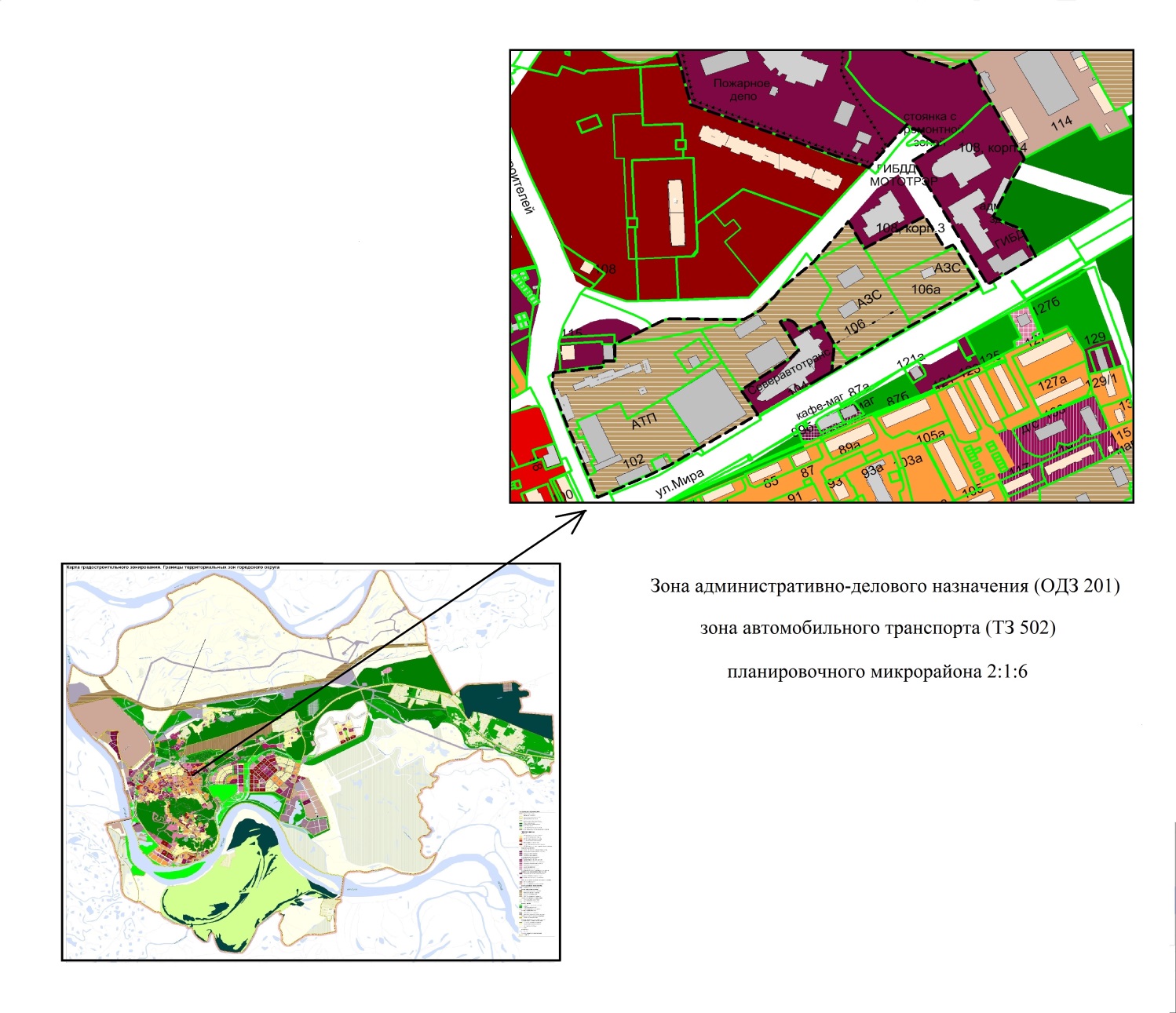 